Steak Salad with a Horseradish Dijon dressing and Fresh Horseradish chipsIngredients2 ea 4 oz flat iron steaks or sirloin steaks6 slices fresh Horseradish1 TBSP fresh shredded horseradish4 oz buttermilk2 TBSP Flour2 TBSP cornstarch6 oz Horseradish Dressing ( see below)4 cups mixed greens¼ diced cucumbers¼ carrots sliced thin6 ea pear tomatoes, cut in halfSeason steak with salt and pepper and sear or grill until your donenessTossed greens with dressing and place on bowl, slice steak and put over greens, top steak with the fried and shredded chips.For Chips and shredded fried horseradishPlace sliced and shredded horseradish in the buttermilk and soak for 5 minutes. Drain through colander and toss in the flour/cornstarch mix and fry in oil until crisp. Drain in paper towelsHorseradish Dressing1 egg1 TBSP prepared horseradish1 tsp fresh shredded horseradish2 TBSP Dijon mustard1 Teasp chopped garlic6 oz olive oilCombine all the ingredients except the oil in a bowl. Add the oil to the mix as you whip slowly until incorporated. Adjust with salt and pepper and let stand for 30 minutes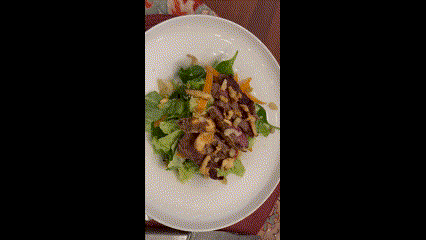 https://www.youtube.com/watch?v=rAQHDs7f1I4&t=12s